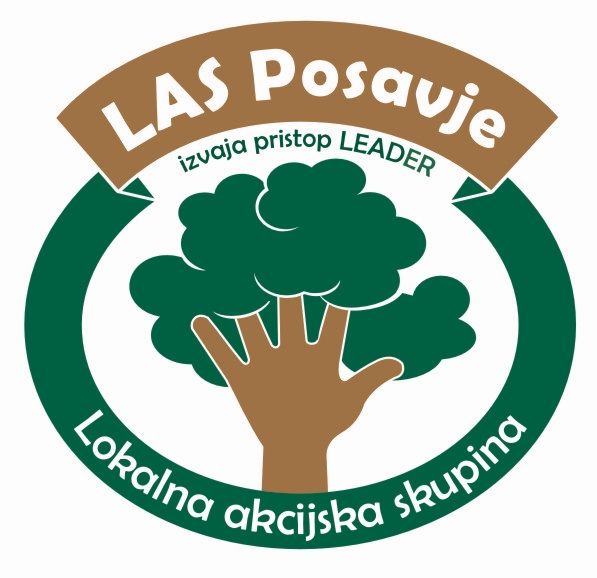 PROGRAM DELA LOKALNE AKCIJSKE SKUPINE POSAVJE ZA LETO 2013Pripravil: Upravni odbor LAS Posavje, zanj Tehnična pisarna LAS Posavjejanuar 2013potrjen 12.02.2013UVODPristop LEADER je posebna metoda načrtovanja razvoja in projektov »od spodaj navzgor«, ki se je v državah Evropske unije pričela izvajati v letu 1991. Bistvo metode je, da se v razvojno načrtovanje nekega območja vključi in medsebojno poveže vse tri sektorje: javnega, ekonomskega in nevladnega, prav tako v izvedbene projekte, ki so se razvili s pomočjo te metode. Pristop se je izkazal kot zelo uspešen, zato je bil od leta 1991 do leta 2007 za njegovo spodbujanje ustanovljen samostojen sklad LEADER (t.i. LEADER I, LEADER II in LEADER plus). Regije in območja, ki so ta pristop uveljavile pri svojem razvojnem načrtovanju, so se dokazano v veliki meri izognile gospodarski krizi, saj je bistvo metode skupno razvojno načrtovanje, ki temelji na prepoznavanju razvojnih prednosti in potreb območja in spodbujanju samooskrbe na vseh področjih delovanja nekega območja. Pri nas so, povzeto po tej metodi, izvajali programe CRPOV.Evropska unija je leta 2007 izvajanje tega pristopa vključila v splošno politiko razvoja podeželja, to je v 4. os Programa  RS za obdobje 2007-2013, s ciljem, da se ta pristop uveljavi v preostalih treh oseh, ki pokrivajo področje kmetijstva in širše razvoja podeželja. V tem programskem obdobju je tudi Slovenija prvič pridobila možnost črpanja teh sredstev, to je 20 let po tistem, ko so to metodo in s tem sredstva LEADER že lahko črpale danes najbolj razvite regije in območja. Zato je ključno, da se s pomočjo dobrih praks, ki so se razvile v tem obdobju drugje po Evropi, to metodo naučimo uporabiti tako pri razvojnem načrtovanju kot tudi pri pripravi in izvajanju projektov na področju podeželja, kamor po metodologiji OECD sodi celotno območje razvojne regije Posavje.RRA Posavje je v letih 2007-2008 na ravni razvojne regije Posavje vzpostavila vse potrebne pogoje za črpanje sredstev LEADER, to je povezala javne, zasebne in nevladne partnerje z območja vseh šestih občin v javno-zasebno partnerstvo Lokalno akcijsko skupino Posavje (v nadaljevanju LAS Posavje), ki so ji bila z odločbo Ministrstva za kmetijstvo v upravljanje za programsko obdobje na podlagi kvalitetne prijave dodeljena evropska sredstva LEADER v skupni višini 1,6 mio EUR. To se edina evropska sredstva, ki jih dobi v upravljanje lokalni nivo, v našem primeru je to LAS Posavje. To pomeni, da LAS sama določi, za katere namene in projekte bodo ta sredstva namenjena. To je pravica in hkrati velika odgovornost, saj mora biti poraba sredstev skladna z vsemi evropskimi in nacionalnimi predpisi. Do 20 % omenjenih sredstev se lahko nameni za delovanje LAS, ki obsega usposabljanje članov in druge zainteresirane javnosti za izvajanje pristopa LEADER, 80 % pa za sofinanciranje projektov, ki so bili pripravljeni in izvajani po pristopu LEADER. Delovanje LAS in konkretnih izvedbenih projektov je sofinancirano v višini 85 % neto vrednosti, razliko za delovanje zagotovijo člani LAS Posavje s plačevanjem letne članarine, za projekte pa projektni partnerji. V partnerstvu je trenutno 34 članov, med njimi je tudi vseh 6 občin razvojne regije Posavje.Ob začetku delovanja LAS Posavje je bila sprejeta odločitev, da se bodo LEADER sredstva med upravičene nosilce projektov delila na podlagi javnih pozivov, ki jih bo objavila LAS Posavje.Zakoniti zastopnik LAS Posavje je RRA Posavje. Hkrati so člani LAS leta 2008 izbrali RRA Posavje za upravljavca. To pomeni, da LAS Posavje na podlagi ključnih ciljev delovanja, ki so zapisani v dokumentu Lokalna razvojna strategija LAS Posavje za območje razvojne regije Posavje 2007-2013, sprejme vsako leto operativni program dela, RRA Posavje pa kot njen upravljavec v sodelovanju z LAS Posavje in njegovimi organi skrbi za njegovo uresničitev. To konkretno pomeni, da RRA Posavje na podlagi pogodbe za to partnerstvo v sodelovanju z Upravnim odborom, Nadzornim odborom, Zborom članov in predsednico izvaja celovito strokovno in administrativno-tehnično podporo in skrbi za nemoteno delovanje LAS v skladu s pravili, ki jih določata EU in MKO na tem področju. LAS Posavje v celoti, to je 100 % pokrije vse stroške, ki jih ima RRA Posavje z opravljanjem nalog upravljavca. 1 DELOVANJE LOKALNE AKCIJSKE SKUPINE POSAVJELAS Posavje in njegovi organi imajo svoje naloge in pristojnosti, določene v Pogodbi o ustanovitvi in delovanju partnerstva za izvajanje pristopa LEADER na območju regije Posavje in v Poslovnikih posameznih organov.Pri določitvi vsebine dela LAS Posavje v tekočem letu je osnova Lokalna razvojna strategije LAS Posavje za območje razvojne regije Posavje 2007-2013 in projekti, ki se bodo s pomočjo sredstev LEADER izvajali v tem letu, to je skupaj 11 projektov.LAS Posavje pripravi in potrdi letni program dela, ki ga v imenu in za LAS Posavje izvede izbran upravljavec, to je RRA Posavje. V ta namen je pri RRA Posavje vzpostavljena t.i. Tehnična pisarna LAS Posavje. Glede na predviden obseg del in nalog LAS Posavje v letu 2013 bosta naloge neposredno v Tehnični pisarni izvajali dve zaposleni, finančna opravila za LAS Posavje opravlja izbrana računovodska služba na RRA Posavje. Naloge vodje te pisarne opravlja svetovalka za razvoj podeželja.Pravne podlage: nacionalni nivo:Program  RS za programsko obdobje 2007-2013, z dne 20.07.2007;Uredba o ukrepih 1.,  4. osi Program  RS za programsko obdobje 2007-2013, Ur.l. RS, št. 28/2011regionalni nivo:Regionalni razvojni program regije Posavje za obdobje 2007-2013;Lokalna razvojna strategija 2007-2013 LAS Posavje za območje občin Bistrica ob Sotli, Brežice, Kostanjevica na Krki, Krško, Radeče in SevnicaPogodba o ustanovitvi in delovanju partnerstva za izvajanje pristopa LEADER na območju regije Posavje, 2008Pogodba o izvajanju nalog upravljavca LAS Posavje med LAS Posavje in RRA Posavje in aneksi k obstoječi pogodbi. V LETU 2013 IMA LAS POSAVJE NASLEDNJE NALOGE:NA REGIONALNI RAVNI:Vodenje in delovanje organov LAS Posavje Aktivnosti, vezane na projekte, ki jih je potrdil LAS Posavje in so sofinancirani s  strani sredstev LEADERAktivnosti za krepitev pripadnosti in dvig usposobljenosti obstoječih članov (upoštevajoč pristop LEADER)Aktivnosti za pridobivanje novih članovAktivnosti za krepitev projektnih partnerstev na regionalni ravniPriprava na novo programsko obdobje 2014-2020Vodenje in delovanje organov LAS Posavje Organi LAS Posavje so:ZBOR ČLANOVUPRAVNI ODBORNADZORNI ODBORPREDSEDNIKVODENJE ORGANOV LAS POSAVJE izvajajo predsedniki organov, in sicer predsednica, ki je hkrati predsednica Zbora članov in Upravnega odbora, ter predsednik Nadzornega odbora. DELOVANJE ORGANOV LAS POSAVJE se uresničuje skozi naloge, ki jih organi pripravijo in potrdijo z letnim programom dela LAS Posavje ter sklepi na sejah.Naloge Tehnične pisarne LAS Posavje:V letu 2013 je potrebno izvesti ali podaljšanje mandata obstoječim članom organov LAS Posavje ali nove volitve organov glede na 23. in 27. člen Pogodbe o ustanovitvi partnerstva LAS Posavje in Poslovnikov UO in NO LAS Posavje.Mandat članov UO in NO LAS Posavje in s tem predsednika je namreč vezan na programsko obdobje evropske finančne perspektive 2007-2013, to je od izvolitve dne 05.06.2008 do 31.12.2013, upoštevaje možnost podaljšanja mandata za 2 leti v skladu z evropsko pravico črpanja sredstev po pravilu n+2. Poleg tega je naloga upravljavca, da za organe pripravlja:pripravlja podlage za program dela, obdobna in končna poročila, gradiva za seje organov, sklicuje seje, uresničuje sklepe, sprejete na sejah vseh organov, druge naloge po navodilih organov.Predvidoma bo skupaj sklicanih 12 sej organov.Aktivnosti, vezane na projekte, ki jih je potrdil LAS Posavje in so sofinancirani s  strani sredstev LEADERSpremljanje stanja in izvajanje kontrole že izvedenih projektov LAS Posavje iz LIN 2009 in LIN 2010To so projekti, ki so bili vključeni v Letni izvedbeni načrt LAS Posavje za leto 2009 in pri katerih je že zaključeno sofinanciranje s strani LAS Posavje. V skladu s predpisi pa morajo izkazovati trajnost še vsaj 5 let po zaključku projekta. V skladu s 106. čl. Uredbe o ukrepih 1.,  4. osi Program  RS za programsko obdobje 2007-2013, Ur.l. RS, št. 28/2011, se za zaključek projekta šteje datum zadnjega izplačila sredstev za vložen zahtevek na posameznem projektu (to je datum plačila zahtevka).Letni izvedbeni načrt 2009:Akademija zdrave hraneLokalna trajnostna oskrba s hranoObnovljivi viri energije na podeželjuMotivacijski projekt udejanjanja turističnih potencialovTurizem v zidanicahSkupaj na podeželjuSkupna vrednost 6 projektov iz LIN 2009 je 319.335,54 EUR, sofinanciranje s strani LAS Posavje, višina odobrenih sredstev LEADER 205.566,90 EUR.Pri projektih je skupaj sodelovalo 31 različnih partnerjev. Letni izvedbeni načrt 2010:Pridelano v Posavju – lokalno pridelana hrana naj ima prednostBistrica kot biserTurizem v zidanicah – II. FazaTuristično-informativne table Občine SevnicaPravljična pot Kostanjevice: pot ČestitkGozdni sadeži: vrnitev h koreninam5-ka za zdravje: oblikovanje vzorcev zdravega prehranjevanja pri otrocihSkupna vrednost 7 projektov iz LIN 2010 je 448.880,89 EUR, sofinanciranje s strani LAS Posavje, višina odobrenih sredstev LEADER 263.251,83 EUR.Pri projektih je skupaj sodelovalo 37 različnih partnerjev. V letu 2013 je potrebno v skladu z Navodili MKO in pravili delovanja LAS izvesti kontrolo nad vsemi navedenimi projekti. Izvajanje kontrole je odgovornost in pristojnost UO LAS Posavje, za kar pa lahko imenuje posebno komisijo.  Gre za izvedbo neposredne kontrole na kraju samem in bo obsegala najmanj:kontrolo hrambe projektne dokumentacije,kontrolo ustreznega označevanja zgradb in opreme projekta,kontrolo izkazovanja trajnosti projekta še pet let po zaključku projekta, to je izvajanja sofinancirane aktivnosti projekta. Naloge Tehnične pisarne LAS Posavje:pripraviti vse strokovne in pravne podlage za izvedbo kontrole na kraju samem,pripraviti obrazce za izvedbo neposredne kontrole na kraju samem, usposobitev članov komisije, ki bo izvajala neposredno kontrolo na terenu (seznanitev s projektnimi aktivnostmi, opremo in storitvami, ki so bile sofinancirane s sredstvi LEADER ter z nalogami in pristojnostmi članov komisije, ki bodo izvajali kontrolo),koordiniranje komisije za izvedbo kontrole na kraju samem,priprava poročil o izvedenih kontrolah na kraju samem (ločeno za vsak projekt)posredovanje poročil o izvedenih kontrolah na kraju samem organom LAS Posavje in MKO.Spremljanje stanja in izvajanje kontrole projektov LAS Posavje v teku iz NIP 2011 in NIP 2012/I in NIP 2012/IIPostopki so vodeni v skladu z Uredbo o ukrepih 1.,  4. osi programa  RS za obdobje 2007–2013 v letih 2011-2013.Oba načrta izvedbenih projektov (v nadaljevanju NIP) za leto 2012 (NIP 2012/I in NIP 2012/II) sta bila v roku, to je 30.10.2012, oddana na MKO v potrditev. Do danes s strani MKO še nismo prejeli nobenega obvestila/odločbe o potrditvi ali potrebni dopolnitvi omenjenih NIP. V skladu s pravili delovanja LAS Posavje se bodo pogodbe z vodilnimi partnerji sklenile po prejeti odločbi MKO o potrditvi obeh NIP. Izvajanje projektov pred tem podpisom je mogoče že od 01.11.2012 dalje, s tem da morebitni stroški, ki jih MKO z odločbo ne bi potrdilo, bremenijo partnerje projekta.Naloge Tehnične pisarne LAS Posavje:izdelati navodila in obrazce za poročanje za projekte, upoštevajoč aktualna Navodila MKO,organizirati uvodno srečanje LAS Posavje in partnerjev projektov, vključenih v NIP 2012/I in NIP 2012/II (poudarek na usposabljanju partnerjev glede odgovornosti do LAS Posavje, pravil izvajanja in poročanja o projektih),pripraviti pogodbe med LAS Posavje in vodilnimi partnerji za projekte iz NIP 2012/I in 2012/II, po predhodni posvetu s pravno službo,izvajati strokovno pomoč vodilnim partnerjev 9 projektov pri njihovem izvajanju in poročanju,izvajati administrativno kontrolo zahtevkov in po pooblastilu organov LAS Posavje tudi kontrolo na kraju samem:Vodja tehnične pisarne LAS Posavje za potrebe nadzora skupaj z organi LAS Posavje in finančnim organom izvaja prvo stopnjo administrativne kontrole ter kontrolo na kraju samem pred pripravo zahtevkov nosilcev projektov do LAS Posavje in potem zahtevkov LAS Posavje do MKO.Skupaj s prijavitelji in projektnimi partnerji pripravlja zahtevke za povračila sredstev iz Evropskega kmetijskega sklada za razvoj podeželja ter vmesna in končna poročila za izvedene aktivnosti v sklopu projektovv letu 2013 bo 10 zahtevkov za izvedbene projekte LAS Posavje in 3 zahtevki za delovanje LAS Posavjes pooblastilom predsednice LAS Posavje vodja Tehnične pisarne LAS Posavje prisostvuje pri kontrolah na kraju samem, ki jih pri izbranih projektih izvaja MKO,  za kmetijske trge in razvoj podeželja ali Evropska komisije v primeru delovanja LAS Posavje in prav tako izvajanja projektovvodenje in arhiviranje dokumentacije za delovanje LAS in za vse izvedbene projekte, sofinancirane s sredstvi LEADER od leta 2009.ažuriranje spletne strani s predstavitvami projektov, vmesnih rezultatov in dogodkov.To kontrolo za UO opravlja Tehnična pisarna LAS Posavje, kar pomeni, da vodilni partner v pogodbenem roku v pisarno predloži zahtevek na predpisanih obrazcih. Po izvedenih kontrolah in odpravi morebitnih napak pisarna pripravi in vloži zahtevek LAS Posavje na MKO za povračilo za posamezen projekt.Načrt izvedbenih projektov 2011:Vrata turizma destinacije PosavjePosavske poti prijetnih doživetijSkupna vrednost 2 projektov iz NIP 2011 je 565.461,80 EUR, sofinanciranje s strani LAS Posavje, višina odobrenih sredstev LEADER 345.920,32 EUR.Pri projektih skupaj sodeluje 12 različnih partnerjev. Načrt izvedbenih projektov 2012/I:Najboljše z RakeVpliv trapistov na posavsko podeželjeIz naše je, dobro jeLokalno pridelana hrana na posavskih tržnicahSemena prihodnosti – spodbujanje podjetništva mladihPriložnosti v posavskih tradicionalnih sadovnjakihSocialno podjetništvo – izziv za PosavjeSkupna vrednost 7 projektov iz NIP 2012/I je 599.885,92 EUR, sofinanciranje s strani LAS Posavje, višina odobrenih sredstev LEADER 422.562,35 EUR. Pri projektih bo skupaj sodelovalo 35 različnih partnerjev. Načrt izvedbenih projektov 2012/II:Modra frankinja – žametno vino PosavjaUstvarimo zeliščni vrt PosavjaSkupna vrednost 2 projektov iz NIP 2012/II je 76.749,04 EUR, sofinanciranje s strani LAS Posavje, višina odobrenih sredstev LEADER 59.549,77 EUR.Pri projektih bo skupaj sodelovalo 11 različnih partnerjev. Priprava poročila o delovanju LAS in izvedenih projektih za MKO in Evropsko komisijoLAS Posavje je ena od 33 LASov, ki delujejo na območju R Slovenije. Zaradi upravljanja s sredstvi LEADER, ki so sredstva Evropskega kmetijskega sklada za razvoj podeželja, so LASi zavezani k pripravi poročil o delovanje LAS in izvajanju projektov v skladu z Navodili MKO. Do 01.03.2013 mora tudi LAS Posavje na MKO oddati poročilo v skladu z Navodili in na predpisanem obrazcu MKO. Naloge Tehnične pisarne LAS Posavje:do 01.03.2013 za LAS Posavje zbrati podatke in pripraviti poročilo v skladu z Navodili in na predpisanem obrazcu MKONamen aktivnosti pod točkami 3., 4. in 5. spodaj je motivirati in informirati  občin in javne zavode, podjetja in nevladni sektor na območju razvojne regije Posavje, da bi ti:razumeli pristop LEADER, ki je v Evropi že več kot 20 let uveljavljen pristop pri načrtovanju razvoja nekega območja, izrazilo interes za vključitev v javno-zasebno partnerstvo in s tem pridobili pravico in obveznosti soodločanja o izvajanju pristopa LEADER in porabi sredstev LEADER, inaktivno pristopilo k oblikovanju projektnih partnerstev (sprva neformalnih).Aktivnosti za krepitev pripadnosti in dvig usposobljenosti obstoječih članov partnerstvu LAS Posavje (upoštevajoč pristop LEADER)Naloge Tehnične pisarne LAS Posavje so organiziranje usposabljanj in ogledov dobrih praks za člane LAS Posavje z namenom krepitve njihove pripadnosti partnerstvu in dviga usposobljenosti članov za izvajanja pristopa LEADER v praksi, to je pri delovanju partnerstva in na drugi ravni pri pripravi in izvajanju skupnih projektov:3 strokovna usposabljanja,2 ogleda dobrih praks izvajanja programa LEADER v Sloveniji in/ali tujiniAktivnosti za pridobivanje novih članov v partnerstvo LAS PosavjeNaloge Tehnične pisarne LAS Posavje so pripraviti in izvesti animacijsko – motivacijske aktivnosti za vključitev v partnerstvo LAS Posavje:2 javni predstavitvi, 6 delavnic na terenu, 2 plačani objavi v medijih, 1 novinarska konferenca, ažurirana spletna stran LAS Posavje,redna obvestila o dogodkih LAS Posavje in drugih,1 dan odprtih vrat LAS Posavje. Aktivnosti za krepitev projektnih partnerstevNaloga Tehnične pisarne LAS Posavje je med občinami in drugimi javnimi zavodi, podjetji in nevladnimi partnerji krepiti poznavanje pristopa LEADER kot ključne metode za razvojno načrtovanje in pripravo projektnih predlogov na območju razvojne regije Posavje, ki je hkrati območje LAS Posavje. V ta namen bo pisarna izvedla:posamične in skupinske sestanke z javnimi, ekonomskimi in nevladnimi subjekti z namenom oblikovanja projektnih partnerstev (10 sestankov)posamična in skupinska svetovanja v podporo oblikovanju partnerstev in pripravi predlogov projektov (15 svetovancev; 5 projektov)Projektni predlogi naj bi izkazovali medsektorsko povezovanje in vsebinsko ter finančno dopolnjevanje in nadgrajevanje. In izkazujejo, da izhajajo iz dejanskih potreb in pobud okolja. Priprava na novo programsko obdobje 2014-2020Naloge Tehnične pisarne LAS Posavje bodo šle v podporo aktivnostim, s pomočjo katerih se bo LAS Posavje pričela pripravljati na novo programsko obdobje, to so:izvajanje informiranj in usposabljanje članov, delo na terenu, oblikovanje skupine za analizo obstoječe in pripravo nove t.i. lokalne razvojne strategije območja LAS Posavje, to je območja vseh 6 občin regije Posavje. povezovanje s skupino za pripravo novega RRP. Novost v obdobju 2014-2020 je ta, da se predvideva širitev pristopa LEADER tudi na druge strukturne sklade (na ESS, ESRR), s čimer naj bi bila dosežena večja sinergija med politikami in multiplikacija učinkov sredstev iz različnih skladov. Na ravni vseh skladov govorimo o t.i. CLLD - Community-led local development v prevodu »lokalni razvoj, ki ga vodi skupnost«. Tehnična pisarna bo spremljala vse aktualne dogodke v zvezi s tem in o vsem obveščala člane LAS Posavje. NA NACIONALNI IN MEDNARODNI RAVNIČlanstvo v Društvo za razvoj slovenskega podeželja, preko tega pa v evropskem združenju LAS-ovSodelovanje v Nacionalni mreži za podeželjeKrepitev projektnih partnerstev med LASi na nacionalni in mednarodni ravniČlanstvo v Društvu za razvoj slovenskega podeželja, preko tega pa v evropskem združenju LAS-ovv okviru DRSP tudi članstvo v Komisiji za program LEADERLAS Posavje je član Društva za razvoj slovenskega podeželja, ki na ravni države združuje večino delujočih LAS. Člani DRSP (to je predstavniki LAS) so v nadaljevanju imenovani v različne organe in komisije, ki sodelujejo v procesih priprave in usmerjanja politike  na nacionalni in evropski ravni. V okviru DRSP je imenovana posebna Komisija za izvajanje programa LEADER, ki je zadolžena za to, da v imenu LAS-ov obravnava problematiko izvajanja programa LEADER in jo posreduje na MKO, LEADER pisarno v obravnavo in usklajevanje. V letu 2013 bo aktivno sodelovala pri pripravi novih programskih izhodišč za črpanje sredstev LEADER v obdobju 2014-2020. Kot Članica komisije je bila na skupščini DRSP leta  maja 2012 izvoljena Darja Planinc, ki opravlja naloge vodje Tehnične pisarne LAS Posavje – aktivno sodelovanje na sejah organov DRSP in v okviru Komisije za izvajanje programa LEADER. Poleg tega je naloga upravljavca, da o vseh teh aktivnostih tekoče obvešča člane LAS Posavje, jih pozove k posredovanju svojih stališč in predlogov, ki jih lahko posredujemo na DRSP.Na nacionalni ravni imamo tako preko DRSP predstavnike v Nadzornem odboru za PRP 2007- v Usmerjevalni skupini Mreže za podeželje na MKO.Na evropski ravni pa imamo preko DRSP predstavnike v pobudi PREPARE in v ELARD, ki je Evropsko združenje lokalnih akcijskih skupin. Nacionalna mreža za podeželjeNacionalna mreža za podeželje, ki deluje pod okriljem MKO, spodbuja sodelovanje in medsebojno pomoč med posamezniki in organizacijami, ki sodelujejo pri razvoju podeželja. Njeno poslanstvo je povezovati in združevati vse, ki si na različnih ravneh prizadevajo za razvoj podeželja. Cilji in naloge Mreže za podeželje so opredeljene v 68. členu Uredbe št. 1698/2005 o podpori za razvoj podeželja iz Evropskega kmetijskega sklada za razvoj podeželja (EKSRP), Programu razvoja podeželja RS 2007–2013 (PRP 2007–2013) in Akcijskem planu Mreže za podeželje.Zasnovo mreže predstavljajo obstoječe organizacijske strukture s področja kmetijstva in razvoja podeželja, kot so društva, združenja, različne interesne skupine in strokovne organizacije ter posamezniki. V okviru nacionalne mreže za podeželje se bodo izvajale naslednje aktivnosti: informiranje podeželskega prebivalstva in ostalih organizacijskih struktur na podeželju o ukrepih razvojnih politik za podeželje; spodbujanje sodelovanja akterjev razvoja podeželja na medobmočnem in meddržavnem nivoju, vključno z aktivnostmi usposabljanja, informiranja in podpore projektom sodelovanja med lokalnimi akcijskimi skupinami, vključno z uporabo obstoječih navodil, baz in orodij Evropske komisije za ukrep sodelovanja med LASi;zbiranje in posredovanje podatkov o razvoju podeželskih območij in izvajanju ukrepov razvojnih politik.V letu 2013 se bodo intenzivno pripravljali programski dokumenti za prihodnje programsko obdobje – Program razvoja podeželja 2014–2020 (PRP 2014–2020). S tem v povezavi bo potrebno izvesti številne aktivnosti, ki bodo nudili ustrezno podporo tem procesom za čim boljšo pripravo na novo obdobje. Poleg aktivnosti, ki so potrebne za tekoče in uspešno izvajanje PRP 2007–2013 bodo za novo programsko obdobje potrebne naslednje aktivnosti:zbrati podatke o stanju in razvoju podeželskih območjih (strokovne študije in analize),zagotavljanje informacij in transparentnosti pri pripravi na novo programsko obdobje,izvesti aktivnosti vključevanja javnosti v razpravo in spodbujanja k podajanju predlogov o politiki razvoja podeželja v prihodnjem obdobju,zagotoviti podlage za izvedbo delavnic in usposabljanj potencialnih upravičencev za novo programsko obdobje.Do 25. januarja 2013 so člani, med njimi tudi LAS Posavje, pozvani, da posredujejo predlog aktivnosti za njen program dela za leto 2013, s poudarkom na tistih, ki so v podporo pripravam na novo programsko obdobje (v imenu LASov je bilo na posvetu LASov v Tolminu dogovorjeno, da predlog posreuje DRSP). Krepitev projektnih partnerstev med LASi na nacionalni in mednarodni ravniDrug nivo spodbujanja projektnih partnerstev je na ravni države in EU, in sicer med različnimi Lokalnimi akcijskimi skupinami (33 delujočih v Sloveniji in 805 delujočih v EU). Namen je izmenjava izkušenj, prenos dobrih praks in pretok informacij med LAS. Cilj naj bi bili oblikovani predlogi medregijskih in čezmejnih projektov, ki jih je mogoče sofinancirati s sredstvi LEADER.Naloga Tehnične pisarne LAS Posavje je krepiti sodelovanje LAS Posavje z drugimi LAS po državi in na celotnem območju EU:organiziranje srečanj z drugimi LAS,sodelovanje LAS Posavje na dogodkih drugih LAS,ogledi dobrih praks,posamična in skupinska svetovanja v podporo oblikovanju partnerstev in pripravi predlogov projektov (na podlagi ogleda dobrih praks v letu 2012 v regiji Vulkanland v Avstriji in grofiji Mayo na Irskem je planirano, da se v mesecu februarju pripravi predlog projektnega sodelovanja z omenjenima LASoma s teh območij)uporaba storitev in informacij, ki jih ponuja ENRD – Evropska mreža za razvoj podeželja (zbira primere dobrih praks, organizira usposabljanja za razvoj podeželja, išče in povezuje projektne partnerje na ravni EU) STANJE OPREME, KUPLJENE S SREDSTVI LAS POSAVJE, na dan 31.12.12Na dan 31.12.2012 LAS Posavje razpolaga z naslednjo opremo:2 stacionarna računalnika v Tehnični pisarni LAS Posavje, 1 monitor2 nizki omari za arhiv LAS PosavjeKonec leta 2012 je bila na podlagi sklepa UO LAS Posavje za opremo Tehnične pisarne LAS Posavje kupljena pisarniška oprema, in sicer:2 pisarniški mizi2 stola5 omar za arhiv LAS PosavjePLAN NABAVE OSNOVNIH SREDSTEV ZA LAS POSAVJE V LETU 2013: prenosni računalnik za izvajanje predstavitev in aktivnosti LAS Posavje na terenufotoaparat (za dokumentiranje vseh dogodkov LAS Posavje in za potrebe izvajanja neposredne kontrole projektov na terenu)tiskalnikmonitorČLANARINA: v DRSPNAROČNINA NA: časopis Kmečki glasNaziv Projekta: Lokalno pridelana hrana na posavskih tržnicahLAS Posavje, njen zakoniti zastopnik  Kmetijsko-gozdarski zavod Novo mesto,  Občina Sevnica so se povezali v partnerstvo in na 4. javni poziv LAS Posavje v letu 2012 oddali projekt: Lokalno pridelana hrana na posavskih tržnicah, akronim: Gremo na tržnico.S pomočjo projekta želimo povečati število ponudnikov kmetijskih pridelkov in živil in njihovo raznovrstnost na posavskih tržnicah in tržnih mestih, ki se bodo infrastrukturno prenovila, delno pa tudi opremila s pomočjo sredstev iz naslova Programa regij. Neposredna prodaja na tržnicah bo v Posavju nadgradila obstoječe tržne poti za posavske kmete in kupcem na bolj prijazen način približala hrano s posavskega podeželja. Skupna vrednost projekta je 125.445,80,00 EUR, od tega upravičenih stroškov 107.186,22. Pričakovanih LEADER sredstev je 69.645,02 EUR. Obdobje trajanja projekta je od 01.08.2013 – 31.03.2015. Projekt sta s sklepom podprla in potrdila Upravni odbor LAS Posavje in Zbor članov LAS Posavje na svojih rednih sejah. Skozi ta projekt bomo še 2 tržni mesti ustrezno opremili (to je tržno mesto v Krškem, ki se v okviru Posavske špajze ne opremlja, za tržno mesto Sevnica pa se nabavlja dodatna oprema, mobilne prodajne stojnice, ki bodo brezplačno na voljo ponudnikom in društvom iz regije tudi izven obstoječega tržnega mesta, na različnih dogodkih v občini Sevnica, na katerih se bodo lahko predstavljali s svojo ponudbo in se tako še bolj približali ciljnim kupcem). Ustrezno opremljena tržna mesta bodo ponudnikom v procesu prodaje omogočila izvajanje ustreznih (tudi HACCAP) standardov kakovosti in do kupcev prijazno prodajo kmetijskih pridelkov in izdelkov.Pripravljena in izvedena bodo specifična usposabljanja, s pomočjo katerih bodo nosilci in člani kmetijskih gospodarstev dvignili svojo usposobljenost na področju pridelave, trženja in komuniciranja s kupci. Partnerji v projektu:Lokalna akcijska skupina Posavje (vodilni partner),Občina SevnicaKmetijsko-gozdarski zavod Novo mestoČas trajanja projekta: 		01.08.2013 – 31.03.2015Skupna vrednost projekta: 	125.445,80 EURViri sredstev za izvedbo projekta: Projekt je sofinanciran s strani LAS Posavje, to je s sredstvi LEADER, v višini 69.645,02 EUR. Potrebne lastne vire sredstev zagotavljajo vsi partnerji na projektu:Za stroške LAS Posavje so sredstva zagotovljena iz sredstev za delovanje, iz članarin članov LAS Posavje, potrebna višina lastnih sredstev (15 % + DDV, kjer je ta obračunan) je 4.919,88 EUR za:Stroški dela: v okviru izvajanja nalog upravljavcaStroški storitev (objava članov v regijskem časopisu, stroški predavateljev, najem prostorov): 4.646,88 EURStroški opreme (nakup označevalnih tabel za vseh 6 posavskih tržnic): 273,00 EURCilj projekta: Vzpostaviti lokalno trajnostno oskrbo s hrano z nakupom opreme izboljšati pogoje za neposredno trženje na tržnicah skozi programe izobraževanj in usposabljanj povečati usposobljenost ponudnikov za neposredno prodajo povečati število ponudnikov prehranskih izdelkov na posavskih tržnicah povečati število ponudnikov prehranskih izdelkov, ki so vključeni v sheme kakovosti  s promocijo kvalitetnih lokalno pridelanih kmetijskih pridelkov in izdelkov dvigniti prepoznavnost ponudnikov pri potencialnih kupcih izdelati pravila za nastop ponudnikov na posavskih tržnicahNačrtovani rezultati projekta:ustrezno opremljeni tržni mesti Krško in Sevnica povečano število usposobljenih in registriranih ponudnikov na tržnicah večja kvaliteta ponudbe lokalno pridelanih kmetijskih pridelkov in izdelkov označena mesta prodaje lokalnih kmetijskih pridelkov in izdelkov na posavskih tržnicah  dvig ozaveščenosti prebivalcev regije o pomenu nakupa in uživanja hrane iz lokalnega okolja izdelana pravila neposredne prodaje na posavskih tržnicah za ponudnike, vključene v projektNa projektu bodo v letu 2013 delali naslednji sodelavci RRA Posavje: Darja Planinc, vodja projekta, sicer tudi Vodja tehnične pisarne LAS PosavjeStrokovna sodelavka na LAS PosavjePripravila:Darja Planinc, RRA PosavjeSvetovalka za razvoj podeželjaVodja Tehnične pisarne LAS PosavjeFINANČNO STANJE na dan 31.12.2012:STANJE NA PODRAČUNU OZ. NA VEZANEM DEPOZITU LAS POSAVJE DNE 31.12.2012: 21.702,24 EUR31.12.2012 oddan 3. zahtevek LAS Posavje za vodenje v letu 2012 v višini 23.887,82 EUR (nakazilo predvidoma april 2012, predvidoma v celotni višini)ODPRTE POSTAVKE – IZ NASLOVA ČLANARIN ZA LETO 2012– (stanje znano ob inventurnem popisu)PLAN 2013:stanje iz preteklih let: 21.702,24 + povračilo 3. zahtevka za vodenje LAS Posavje iz leta 2012 v višini 23.887,82 EUR = 	45.590,06 EURčlanarine članov LAS Posavje v letu 2013: 		21.000,00 EURplanirana povračila iz naslova zahtevkov za vodenje:največ 20 % od vloženih zahtevkov za izvajanje projektov iz NIP 2011, skupaj cca 							69.184,06 EUR (znesek bo sorazmerno nižji, ker po zahtevkih projektov ni bila zaprošena polna vrednost odobrenih LEADER sredstev)skupaj: 							135.774,12 EURPovračilo iz naslova zahtevkov za vodenje: to lahko znaša največ do 20 % od kvote sredstev, namenjene za izvajanje projektov. Zato je pomembno, da je izvedba projektov skladna s planom, saj je za vodenje določen delež in ne nominalni znesek sredstev (na podlagi 3 zahtevkov iz 2 projektov v NIP 2011 je predviden znesek 69.184,06 EUR). Glede na višino zahtevkov, ki bodo oddani v letu 2013 iz NIP 2011 ( projekt Vrata turizma, ki predvideva dobrih 22.000 manj LEADER sredstev od odobrenih), bo ta znesek nižji. Prav tako je mogoče del teh sredstev prenesti v koriščenje v leto 2014.Stroški za delovanje LAS Posavje obsegajo stroške, ki jih ima za izvajanje teh nalog upravljavec, to je RRA Posavje. Glede na naravo in vsebino del večina stroškov odpade na stroške dela, ostali stroški so stroški materiala in storitev ter opreme. Naziv projekta / stanjeVodilni partnerDatum plačila zadnjega zahtevka na projektuIzkazovanje trajnosti še 5 let po zaključku projekta, najmanj doAKADEMIJA ZDRAVE HRANEKENEX d.o.o.28.02.201128.02.2016LOKALNA TRAJNOSTNA OSKRBA S HRANOLAS POSAVJE31.05.201031.05.2015OBNOVLJIVI VIRI ENERGIJE NA PODEŽELJU KOSTAK D.D. KRŠKO30.06.201030.06.2015MOTIVACIJSKI PROJEKT UDEJANJANJA TURISTIČNIH POTENCIALOVKTRC RADEČE15.10.201015.10.2015TURIZEM V ZIDANICAHCPT KRŠKO30.06.201030.06.2015SKUPAJ NA PODEŽELJUMLADINSKI CENTER BREŽICE30.09.201030.09.2015Naziv projekta / stanjeVodilni partnerDatum plačila zadnjega zahtevka na projektuIzkazovanje trajnosti še 5 let po zaključku projekta, najmanj doPRIDELANO V POSAVJU – LOKALNO PRIDELANA HRANA NAJ IMA PREDNOSTKMEČKA ZADRUGA SEVNICA Z.O.O.24.12.201224.12.2017BISTRICA KOT BISEROBČINA BISTRICA OB SOTLI30.09.201130.09.2016TURIZEM V ZIDANICAH – II. fazaCPT KRŠKO30.06.201130.06.2016TURISTIČNO-INFORMATIVNE TABLE OBČINE SEVNICAKŠTM SEVNICA30.06.201030.06.2015PRAVLJIČNA POT KOSTANJEVICE: POT ČESTITKDOLMARK PROPAGANDA, Tatjana Petrič s.p.31.10.201131.10.2016GOZDNI SADEŽI: VRNITEV H KORENINAMKTRC RADEČE24.12.201224.12.20175-KA ZA ZDRAVJE: OBLIKOVANJE VZORCEV ZDRAVEGA PREHRANJEVANJA PRI OTROCIHKENEX D.O.O.30.06.201130.06.2016Naziv projekta Vodilni partnerŠtevilo faz projektaDatum vložitve zahtevka po fazahDatum administrativne kontrole in kontrole na kraju samem 2013VRATA TURIZMA DESTINACIJE POSAVJE / V IZVAJANJUOBČINA BREŽICE131.01.201314.01.-31.01.2013POSAVSKE POTI PRIJETNIH DOŽIVETIJ /V  IZVAJANJUCPT KRŠKO205.10.201201.10.-05.10.2012POSAVSKE POTI PRIJETNIH DOŽIVETIJ /V  IZVAJANJUCPT KRŠKO226.07.201312.07.-26.07.2013Naziv projekta / stanjeVodilni partnerŠtevilo faz projektaDatum vložitve zahtevka po fazahDatum administrativne kontrole in kontrole na kraju samem 2013NAJBOLJŠE Z RAKETURISTIČNO DRUŠTVO LOVRENC RAKA214.12.201329.11.-14.12.2013NAJBOLJŠE Z RAKETURISTIČNO DRUŠTVO LOVRENC RAKA202.10.201429.11.-14.12.2013VPLIV TRAPISTOV NA POSAVSKO PODEŽELJEKULTURNI DOM KRŠKO231.07.201316.07.-31.07.2013VPLIV TRAPISTOV NA POSAVSKO PODEŽELJEKULTURNI DOM KRŠKO230.04.201416.07.-31.07.2013IZ NAŠE JE, DOBRO JEOBČINA SEVNICA205.09.201320.08.-05.09.2013IZ NAŠE JE, DOBRO JEOBČINA SEVNICA231.05.201420.08.-05.09.2013LOKALNO PRIDELANA HRANA NA POSAVSKIH TRŽNICAHLOKALNA AKCIJSKA SKUPINA POSAVJE, z.z. RRA POSAVJE230.06.2014/LOKALNO PRIDELANA HRANA NA POSAVSKIH TRŽNICAHLOKALNA AKCIJSKA SKUPINA POSAVJE, z.z. RRA POSAVJE231.03.2015/SEMENA PRIHODNOSTI:SPODBUJANJE PODJETNIŠTVA MLADIHMLADINSKO DRUŠTVO BISTRICA OB SOTLI220.09.201306.09-20.09.2013SEMENA PRIHODNOSTI:SPODBUJANJE PODJETNIŠTVA MLADIHMLADINSKO DRUŠTVO BISTRICA OB SOTLI215.07.201406.09-20.09.2013PRILOŽNOSTI V POSAVSKIH TRADICIONALNIH SADOVNJAKIHVERBENA d.o.o.230.09.201316.09.-30.09.2013PRILOŽNOSTI V POSAVSKIH TRADICIONALNIH SADOVNJAKIHVERBENA d.o.o.221.03.201416.09.-30.09.2013SOCIALNO PODJETNIŠTVO - IZZIV ZA POSAVJESKLAD DELA POSAVJE230.07.201315.07.-30.07.2013SOCIALNO PODJETNIŠTVO - IZZIV ZA POSAVJESKLAD DELA POSAVJE215.12.201330.11.-15.12.2013Naziv projekta / stanjeVodilni partnerŠtevilo faz projektaDatum vložitve zahtevka po fazahDatum administrativne kontrole in kontrole na kraju samem 2013MODRA FRANKINJA – ŽAMETNO VINO POSAVJA 206.12.201321.11.-06.12.2013MODRA FRANKINJA – ŽAMETNO VINO POSAVJA 206.12.201421.11.-06.12.2013ZELIŠČNI VRT POSAVJAKULTURNI DOM KRŠKO230.04.2014 /ZELIŠČNI VRT POSAVJAKULTURNI DOM KRŠKO220.12.2014 /